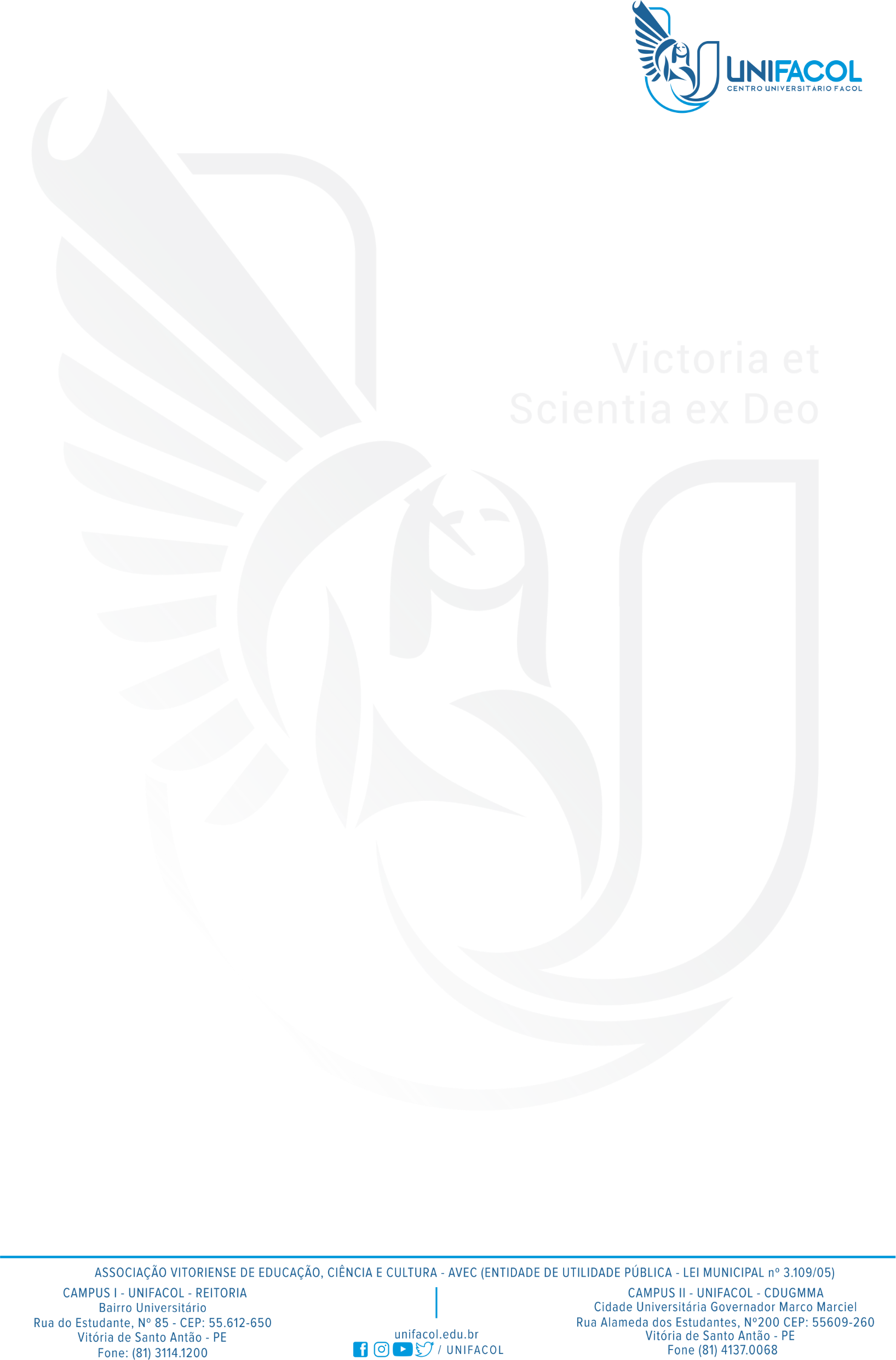 Nome do Acadêmico:Título do Trabalho de Conclusão de Curso:Trabalho de Conclusão de Curso  apresentada ao Curso de _____________________ do Centro Universitário FACOL - UNIFACOL, como requisito parcial para a obtenção do título de _________ em _____________________ .Área de Concentração: Orientador: A Banca Examinadora composta pelos Professores abaixo, sob a Presidência do primeiro, submeteu o candidato à análise da Monografia em nível de Graduação e a julgou nos seguintes termos:Professor: __________________________________________________________________ Julgamento – Nota: _________    Assinatura: ______________________________________Professor: __________________________________________________________________ Julgamento – Nota: _________    Assinatura: ______________________________________Professor: __________________________________________________________________ Julgamento – Nota: _________    Assinatura: ______________________________________Nota Final: _________.  Situação do Acadêmico: ___________________. Data: ___/___/___MENÇÃO GERAL:___________________________________________________________________________Coordenador de TCC do Curso de ____________________________:          < Nome do coordenador de TCC do Curso aqui>